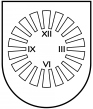 LATVIJAS  REPUBLIKA PRIEKUĻU NOVADA PAŠVALDĪBAReģistrācijas Nr. 90000057511, Cēsu prospekts 5, Priekuļi, Priekuļu pagasts, Priekuļu novads, LV-4126 www.priekuli.lv, tālr. 64107871, e-pasts: dome@priekulunovads.lvLēmumsPriekuļu novada Priekuļu pagastā2021.gada 25.februārī						                            Nr.50									                (protokols Nr.3, 2.p.)Par Priekuļu novada pašvaldības 2021.gada 25.februāra Saistošo noteikumu Nr.3 „Grozījumi Priekuļu novada pašvaldības 2017.gada 23.novembra saistošajos noteikumos Nr.16/2017 ”Par ģimenes (personas) atzīšanu par trūcīgu un maznodrošinātu un sociālās palīdzības pabalstiem Priekuļu novada pašvaldībā” izdošanuPriekuļu novada pašvaldības dome izskata Priekuļu novada Sociālā dienesta ierosinājumu par Saistošo noteikumu Nr.3 „Grozījumi Priekuļu novada pašvaldības 2017.gada 23.novembra saistošajos noteikumos Nr.16/2017 ”Par ģimenes (personas) atzīšanu par trūcīgu un maznodrošinātu un sociālās palīdzības pabalstiem Priekuļu novada pašvaldībā” izdošanu.Izvērtējot domes rīcībā esošo informāciju un pamatojoties „Par pašvaldībām” 41.panta pirmo daļu, Sociālo pakalpojumu un sociālās palīdzības likuma 3.panta otro daļu, 33.panta trešo daļu, Priekuļu novada domes Sociālo lietu komitejas 2021.gada 18.februāra lēmumu (protokols Nr.2) un Priekuļu novada domes Finanšu komitejas 2021.gada 22.februāra lēmumu (protokols Nr.3), elektroniski balsojot tiešsaistē, PAR –15 (Elīna Stapulone, Dace Kalniņa, Jānis Ročāns, Aivars Tīdemanis, Jānis Mičulis, Arnis Melbārdis, Aivars Kalnietis, Māris Baltiņš, Baiba Karlsberga, Normunds Kažoks, Sarmīte Orehova, Mārīte  Raudziņa, Juris Sukaruks, Ināra Roce, Elīna Krieviņa), PRET –nav, ATTURAS –nav, Priekuļu novada dome nolemj:Izdot Priekuļus novada pašvaldības 2021.gada 25.februāra saistošos noteikumus Nr.3 „Grozījumi Priekuļu novada pašvaldības 2017.gada 23.novembra saistošajos noteikumos Nr.16/2017 ”Par ģimenes (personas) atzīšanu par trūcīgu un maznodrošinātu un sociālās palīdzības pabalstiem Priekuļu novada pašvaldībā””. Atzīt par spēku zaudējušu 2020.gada 28.decembra lēmumu Nr.525 “Par Priekuļu novada pašvaldības 2020.gada 28.decembra Saistošo noteikumu Nr.14 „Grozījumi Priekuļu novada pašvaldības 2017.gada 23.novembra saistošajos noteikumos Nr.16/2017 ”Par ģimenes (personas) atzīšanu par trūcīgu un maznodrošinātu un sociālās palīdzības pabalstiem Priekuļu novada pašvaldībā” izdošanu.Pielikumā: Saistošie noteikumi un paskaidrojuma raksts kopā uz 3 lapām.  .Domes priekšsēdētāja		(paraksts)					Elīna Stapulone